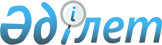 Об утверждении Положения о коммунальном государственном учреждении "Отдел культуры, развития языков, физической культуры и спорта Успенского района"Постановление акимата Успенского района Павлодарской области от 7 июня 2022 года № 126/6
      В соответствии с пунктом 2 статьи 40 Административного процессуального кодекса Республики Казахстан, Закона статьи 31 Закона Республики Казахстан "О местном государственном управлении и самоуправлении в Республике Казахстан", статьей 124  Закона Республики Казахстан "О государственном имуществе", постановлением Правительства Республики Казахстан от 1 сентября 2021 года № 590 "О некоторых вопросах организации деятельности государственных органов и их структурных подразделений", акимат Успенского района ПОСТАНОВЛЯЕТ:
      1. Утвердить прилагаемое Положение о коммунальном государственном учреждении "Отдел культуры, развития зыков, физической культуры и спорта Успенского района".
      2. Коммунальное государственному учреждению "Отдел культуры, развития зыков, физической культуры и спорта Успенского района" в установленном законодательством Республики Казахстан порядке обеспечить:
      1) государственную регистрацию вышеуказанного Положения в органах юстиции в установленном законодательством порядке;
      2) в течение двадцати календарных дней со дня подписания настоящего постановления направление его копии в электронном виде на казахском и русском языках в филиал Республиканского государственного предприятия на праве хозяйственного ведения "Институт законодательства и правовой информации Республики Казахстан" Министерства юстиции Республики Казахстан по Павлодарской области для официального опубликования и включения в Эталонный контрольный банк нормативных правовых актов Республики Казахстан;
      3) размещение настоящего постановления на интернет-ресурсе акимата Успенского района после его официального опубликования.
      3. Контроль за исполнением настоящего постановления возложить на курирующего заместителя акима Успенского района.
      4. Настоящее постановление вводится в действие по истечении десяти календарных дней после дня его первого официального опубликования. Положение коммунального государственного учреждения "Отдел культуры, развития языков, физической культуры и спорта Успенского района"
      Глава 1. Общие положения
      1. Коммунальное государственное учреждение "Отдел культуры, развития языков, физической культуры и спорта Успенского района" (далее – Отдел) является государственным органом Республики Казахстан, осуществляющим руководство в сферах культуры, развития языков, развития физической культуры, туризма и спорта.
      2. Коммунальное государственное учреждение "Отдел культуры, развития языков, физической культуры и спорта Успенского района" ведомств не имеет.
      3. Коммунальное государственное учреждение "Отдел культуры, развития языков, физической культуры и спорта Успенского района" осуществляет свою деятельность в соответствии с Конституцией и законами Республики Казахстан, актами Президента и Правительства Республики Казахстан, нормативными правовыми актами, а также настоящим Положением.
      Учредителем коммунального государственного учреждения ""Отдел культуры, развития языков, физической культуры и спорта Успенского района" является государство в лице акимата Успенского района.
      4. Коммунальное государственное учреждение "Отдел культуры, развития языков, физической культуры и спорта Успенского района" является юридическим лицом в организационно-правовой форме государственного учреждения, имеет символы и знаки отличия (при их наличии), печати с изображением Государственного Герба Республики Казахстан и штампы со своим наименованием на казахском и русском языках, бланки установленного образца, счета в органах казначейства в соответствии с законодательством Республики Казахстан.
      Коммунальное государственное учреждение "Отдел культуры, развития языков, физической культуры и спорта Успенского района" является полным правопреемником по всем правам и обязанностям коммунального государственного учреждения "Отдел физической культуры и спорта Успенского района".
      5. Коммунальное государственное учреждение "Отдел культуры, развития языков, физической культуры и спорта Успенского района" вступает в гражданско-правовые отношения от собственного имени.
      6. Коммунальное государственное учреждение "Отдел культуры, развития языков, физической культуры и спорта Успенского района" имеет право выступать стороной гражданско-правовых отношений от имени государства, если оно уполномочено на это в соответствии с законодательством Республики Казахстан.
      7. Коммунальное государственное учреждение "Отдел культуры, развития языков, физической культуры и спорта Успенского района" по вопросам своей компетенции в установленном законодательством порядке принимает решения, оформляемые приказами Коммунальное государственное учреждение "Отдел культуры, развития языков, физической культуры и спорта Успенского района" и другими актами, предусмотренными законодательством Республики Казахстан.
      8. Структура и лимит штатной численности Коммунальное государственное учреждение "Отдел культуры, развития языков, физической культуры и спорта Успенского района" утверждаются в соответствии с действующим законодательством.
      9. Местонахождение юридического лица: коммунального государственного учреждения "Отдел культуры, развития языков, физической культуры и спорта Успенского района" 141000 Республика Казахстан, Павлодарская область, Успенский район, село Успенка, улица Милевского, 65.
      10. Настоящее положение является учредительным документом коммунального государственного учреждения "Отдел культуры, развития языков, физической культуры и спорта Успенского района".
      11. Финансирование деятельности коммунального государственного учреждения "Отдел культуры, развития языков, физической культуры и спорта Успенского района" осуществляется из местного бюджета в соответствии с законодательством Республики Казахстан 
      12. Коммунальному государственному учреждению "Отдел культуры, развития языков, физической культуры и спорта Успенского района" запрещается вступать в договорные отношения с субъектами предпринимательства на предмет выполнения обязанностей, являющихся полномочиями Аппарата.
      Если коммунальное государственное учреждения "Отдел культуры, развития языков, физической культуры и спорта Успенского района" законодательными актами предоставлено право осуществлять приносящую доходы деятельность, то полученные доходы направляются в государственный бюджет, если иное не установлено законодательством Республики Казахстан.
      Глава 2. Задачи и полномочия коммунального государственного учреждения "Отдел культуры, развития языков, физической культуры и спорта Успенского района"
      13. Задачи:
      1) реализация государственной политики в сфере культуры, развития языков, физической культуры и спорта;
      2) координация работы государственных органов и должностных лиц по реализации политики государства в области культуры, развития языков, физической культуры и спорта, а также актов и поручений Президента Республики Казахстан, акима области, акима района по вопросам, относящимся к компетенции государственного учреждения;
      3) руководство культурно-просветительной работой, организациями и учреждениями, находящимися в подчинении;
      4) оказание методической и практической помощи учреждениям культуры района независимо от форм собственности;
      5) обеспечение возрождения, сохранения, развития и распространения историко-культурного наследия, духовных традиций народов, населяющих район;
      6) обеспечение соблюдения законодательства Республики Казахстан об охране и использовании объектов историко-культурного наследия;
      7) обеспечение проведения единой государственной языковой политики в районе, координации деятельности районных отделов и ведомств, независимо от форм собственности, аппаратов акимов сельских округов по реализации закона "О языках в Республике Казахстан", Государственных программ функционирования и развития языков;
      8) развитие физической культуры и спорта, пропаганда здорового образа жизни среди населения района;
      9) обеспечение развития массового спорта и национальных видов спорта в Успенском районе;
      10) обеспечение эффективного государственного управления в целях реализации государственной политики в сферах физической культуры и спорта;
      14. Полномочия:
      1) Права: 
      1.1) координировать работу исполнительных органов акимата района и организаций по применению действующего законодательства в области культуры, развития языков, физической культуры и спорта; 
      1.2) вносить на рассмотрение акимата, акима района и вышестоящие организации предложения по основным направлениям развития, оперативному решению проблем в сфере культуры, развития языков, физической культуры и спорта;
      1.3) в установленном законодательством порядке, запрашивать и получать необходимую информацию, документы и материалы от государственных органов, органов местного самоуправления;
      1.4) оказывать государственные услуги в соответствии со стандартами и регламентами государственных услуг;
      1.5) проводить совещания, семинары по вопросам, входящим в компетенцию коммунального государственного учреждения "Отдел культуры, развития языков, физической культуры и спорта Успенского района";
      1.6) осуществлять права и обязанности в соответствии с законодательством Республики Казахстан;
      1.7) рассматривать в установленном законодательством порядке обращения, заявления, жалобы и предложения населения;
      1.8) обеспечивать проведение государственных и местных общественно-политических, культурных и спортивных мероприятий;
      1.9) осуществлять полномочия в вопросах культуры, языковой политики, физической культуры и спорта, не противоречащие действующему законодательству Республики Казахстан;
      Для выполнения полномочий коммунального государственного учреждения "Отдел культуры, развития языков, физической культуры и спорта Успенского района" взаимодействует с другими исполнительными органами района и организациями, находящимися в его ведении.
      2) обязанности:
      качественно оказывать государственные услуги населению в соответствии с действующим законодательством;
      качественно и своевременно исполнять акты и поручения Президента, Правительства Республики Казахстан и центральных исполнительных органов, акима и акимата области, акима района;
      15. Функции:
      1) обеспечивает в установленном законодательством Республики Казахстан порядке рассмотрение обращений физических и юридических лиц, служебной корреспонденции;
      2) обеспечивает доступность и качество оказания государственных услуг в соответствии с законодательством Республики Казахстан;
      3) работа со средствами массовой информации;
      4) реализует государственную политику в сфере культуры, развития языков, физической культуры и спорта;
      5) организует проведение зрелищных культурно-массовых мероприятий района, смотров, фестивалей и конкурсов, выставок декоративно-прикладного искусства; 
      6) разработка и утверждение планов проведения районных конкурсов и фестивалей;
      7) разработка перспективных планов мероприятий развития и сохранения культуры района, с учетом интересов населения согласно действующего законодательства Республики Казахстан;
      8) осуществление сбора и представление в исполнительный орган области административных данных "Отчет по основной деятельности организации культуры" установленной формы согласно действующего законодательства Республики Казахстан;
      9) организует работу по учету, охране и использованию памятников истории, материальной и духовной культуры местного значения;
      11) обеспечение развития и сохранения библиотечного и музейного дела; 
      12) обеспечение развития и сохранения клубных учреждений, библиотек, доступности спортсооружений;
      13) организация и координация культурно-досуговой деятельности в сфере культуры; 
      14) разработка и контроль над реализацией различных районных программ по вопросам развития культуры, языков и спорта;
      15) организация работы по учету, охране, использованию памятников истории, материальной и духовной культуры районного значения; 
      16) проводить мероприятия районного уровня, направленные на развитие государственного и других языков;
      17) вносить предложения в исполнительные органы области о наименовании и переименовании сел, поселков, сельских округов, а также изменении их транскрипции;
      18) утверждение принципов здорового образа жизни путем пропаганды физической культуры и спорта, привлечения широких слоев населения к систематическим занятиям физическими упражнениями;
      19) обеспечивает подготовку районных сборных команд по видам спорта и их выступления на областных спортивных соревнованиях;
      20) координирует организацию и проведение спортивных мероприятий на территории района;
      21) обеспечение сохранения и развития инфраструктуры и укрепление материально-технической базы культуры и спорта; 
      22) проведение соревнований по различным видам спорта на районном уровне;
      23) обеспечение подготовки районных сборных команд по различным видам спорта и их выступления на областных спортивных соревнованиях;
      24) обеспечение развитие массового и национальных видов спорта на территории района;
      25) разработка, утверждение и реализация календарного плана районных спортивно-массовых мероприятий;
      26) осуществление иных функций, предусмотренных законодательством Республики Казахстан.
      Глава 3. Статус, полномочия первого руководителя государственного органа, коллегиальных органов (при наличии)
      16. Руководство коммунального государственного учреждения "Отдел культуры, развития языков, физической культуры и спорта Успенского района" осуществляется руководителем, который несет персональную ответственность за выполнение возложенных на коммунальное государственное учреждение "Отдел культуры, развития языков, физической культуры и спорта Успенского района" задач и осуществление им своих функции.
      17. Первый руководитель коммунального государственного учреждения "Отдел культуры, развития языков, физической культуры и спорта Успенского района" назначается на должность и освобождается от должности акимом района, в порядке, предусмотренном действующим законодательством.
      18. Первый руководитель коммунального государственного учреждения "Отдел культуры, развития языков, физической культуры и спорта Успенского района" не имеет заместителей.
      19. Полномочия первого руководителя коммунального государственного учреждения "Отдел культуры, развития языков, физической культуры и спорта Успенского района":
      1) организует работу коммунального государственного учреждения "Отдел культуры, развития языков, физической культуры и спорта Успенского района", осуществляет руководство его деятельности;
      2) представляет на утверждение и акимата района Положение о коммунальном государственном учреждении "Отдел культуры, развития языков, физической культуры и спорта Успенского района";
      3) назначает на должности и освобождает от должностей работников коммунального государственного учреждения "Отдел культуры, развития языков, физической культуры и спорта Успенского района" и руководителей подведомственных организаций в соответствии с действующим законодательством Республики Казахстан;
      4) издает приказы и дает указания по вопросам, входящим в его компетенцию, обязательные для выполнения всеми работниками коммунального государственного учреждения "Отдел культуры, развития языков, физической культуры и спорта Успенского района";
      5) осуществляет личный прием физических лиц и представителей юридических лиц;
      6) утверждает должностные инструкции работников;
      7) осуществляет в порядке, установленном законодательством Республики Казахстан, поощрения работников коммунального государственного учреждения "Отдел культуры, развития языков, физической культуры и спорта Успенского района", оказание материальной помощи, наложение на них дисциплинарных взысканий;
      8) утверждает перспективные и текущие планы работы коммунального государственного учреждения "Отдел культуры, развития языков, физической культуры и спорта Успенского района";
      9) представляет коммунальное государственное "Отдел культуры, развития языков, физической культуры и спорта Успенского района" во всех государственных органах и иных организациях, независимо от форм собственности, в соответствии с действующим законодательством Республики Казахстан;
      10) принимает необходимые меры по противодействию коррупции и несет за это персональную ответственность;
      11) осуществляет в порядке, установленном законодательством Республики Казахстан, поощрение руководителей подведомственных организаций, наложение на них дисциплинарных взысканий;
      12) заключает договора, соглашения в пределах своей компетенции;
      13) осуществляет иные полномочия в соответствии с законодательством Республики Казахстан.
      Исполнение полномочий первого руководителя коммунального государственного учреждения "Отдел культуры, развития языков, физической культуры и спорта Успенского района" в период его отсутствия осуществляется лицом, его замещающим в соответствии с действующим законодательством.
      Глава 4. Имущество государственного органа
      20. Коммунальное государственное учреждение "Отдел культуры, развития языков, физической культуры и спорта Успенского района" может иметь на праве оперативного управления обособленное имущество в случаях, предусмотренных законодательством.
      Имущество коммунального государственного учреждения "Отдел культуры, развития языков, физической культуры и спорта Успенского района" формируется за счет имущества, переданного ему собственником, а также имущества (включая денежные доходы), приобретенного в результате собственной деятельности, и иных источников, не запрещенных законодательством Республики Казахстан.
      21. Имущество, закрепленное за коммунальным государственным учреждением "Отдел культуры, развития языков, физической культуры и спорта Успенского района" относится к районной коммунальной собственности.
      22. Коммунальное государственное учреждение "Отдел культуры, развития языков, физической культуры и спорта Успенского района" не вправе самостоятельно отчуждать или иным способом распоряжаться закрепленным за ним имуществом, приобретенным за счет средств, выделенных ему по плану финансирования, если иное не установлено законодательством.
      Глава 5. Реорганизация и упразднение коммунального государственного учреждения "Отдел культуры, развития языков, физической культуры и спорта Успенского района"
      23. Реорганизация и упразднение коммунального государственного учреждения "Отдел культуры, развития языков, физической культуры и спорта Успенского района" осуществляются в соответствии с законодательством Республики Казахстан.
      24. При упразднении (ликвидации) коммунального государственного учреждения "Отдел культуры, развития языков, физической культуры и спорта Успенского района" имущество, оставшееся после удовлетворения требования кредиторов, остается в районной коммунальной собственности.
      Перечень организаций, находящихся в ведении коммунального государственного учреждения "Отдел культуры, развития языков, физической культуры и спорта Успенского района":
      1. Государственное казенное коммунальное предприятие "Досуг-центр" отдела культуры, развития языков, физической культуры и спорта Успенского района, акимата Успенского района;
      2. Коммунальное государственное учреждение "Централизованная библиотечная система Успенского района" отдела культуры, развития языков, физической культуры и спорта Успенского района, акимата Успенского района.
					© 2012. РГП на ПХВ «Институт законодательства и правовой информации Республики Казахстан» Министерства юстиции Республики Казахстан
				
      Аким района 

Н. Дычко
Утверждено
постановлением акимата
Успенского района
от 07 июня 2022 года
№ 126/6